Муниципальное бюджетное общеобразовательное учреждение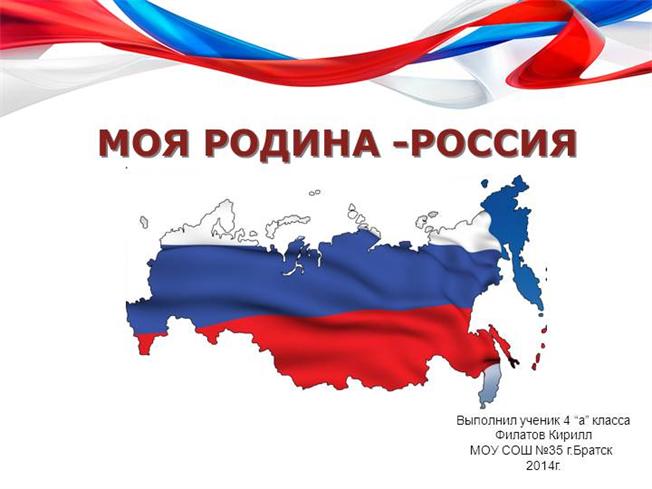 Средняя общеобразовательная школа № 7 имени Кошевого Ф.А.Программа  летнего оздоровительного лагеря спортивно-патриотического направления с дневным пребыванием детей «Кубанские зори»2022 г.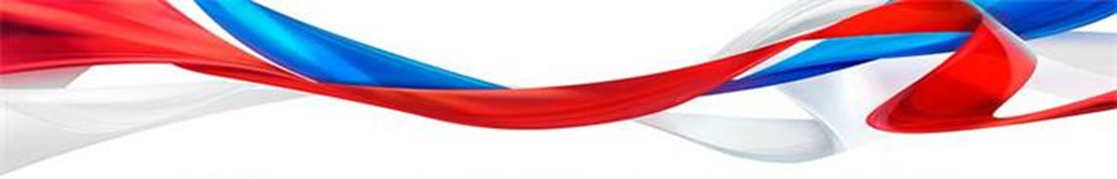 Визитная карточкаРоссия – как из песни слово.Берёзок юная листва.Кругом леса, поля и реки.Раздолье, русская душа.Люблю тебя, моя Россия,За ясный свет твоих очей,За ум, за подвиги святые,За голос звонкий, как ручей,Люблю, всем сердцем понимаюСтепей таинственную грусть.Люблю всё то, что называютОдним широким словом – Русь.С. Васильев1. Пояснительная запискаЗа последние годы в России были предприняты значительные усилия по укреплению и развитию системы патриотического воспитания граждан Российской Федерации (далее - граждане). Патриотическое воспитание представляет собой систематическую и целенаправленную деятельность органов государственной власти, институтов гражданского общества и семьи по формированию у граждан высокого патриотического сознания, чувства верности своему Отечеству, готовности к выполнению гражданского долга и конституционных обязанностей по защите интересов Родины. Программа «пришкольного летнего оздоровительного лагеря разработана в соответствии с концепцией патриотического воспитания граждан Российской Федерации              и предназначена для воспитанников детского оздоровительного лагеря «Кубанские зори» на июнь 2022 года. Программа определяет содержание, основные пути развития спортивно - патриотического воспитания в летнем оздоровительном лагере   и направлена на воспитание патриотизма и формирование гражданственности, укрепления здоровья.Программа спортивно-патриотического воспитания имеет большое значение для решения ряда воспитательных и социальных проблем.Летние каникулы составляют значительную часть свободного времени детей. Этот период как нельзя более благоприятен для развития их творческого потенциала, совершенствования личностных возможностей, приобщения к ценностям культуры, создания системы гражданско-патриотического воспитания.В условиях становления гражданского общества и правового государства необходимо осуществлять воспитание принципиально нового, демократического типа личности, способной к инновациям, к управлению собственной жизнью и деятельностью, делами общества, готовой рассчитывать на собственные силы, собственным трудом обеспечивать свою материальную независимость. 		Национальная доктрина образования в Российской Федерации, утвержденная постановлением Правительства РФ № 751 от 04.10.2000 года, в числе основных целей и задач определяет:Воспитание патриотов Родины, граждан правового, демократического государства, способных к самореализации в условиях гражданского общества, уважающих права и свободы личности, обладающих высокой нравственностью и проявляющих национальную и религиозную терпимость, уважительное отношение к языкам, традициям и культуре других народов;Формирование у детей и молодежи ценностного миропонимания и современного научного мировоззрения, развитие культуры межэтнических отношений;Разностороннее и современное развитие детей и молодежи, их творческих способностей, формирование навыков самообразования, самореализации личности.Одним из направлений патриотического воспитания является формирование уважения к своему государству, закону, праву и ответственности, изучение Конституции РФ и Конвенции о правах ребенка, законов о государственных символах. Сегодняшнее молодое поколение все чаще обращается к истории государственных символов. Это свидетельствует о поиске нравственных ориентиров и духовных ценностей в молодежной среде.Одна из важнейших задач воспитателей в своей работе – не оставить ребят равнодушными, формировать у них уважительное отношение к закону, государственным символам России, ее многовековой истории, чувство гордости за свое Отечество. Эта задача определяет выбор форм и методов работы в данном направлении.Детский оздоровительный лагерь – это то место, куда стремятся дети, чтобы отдохнуть, найти друзей, проявить себя, ощутить свою значимость, заняться любимым делом. Именно на это важно сориентировать педагогов, чтобы оправдать ожидание детей, не разочаровать их. В то же время взрослым необходимо, максимально используя воспитательные возможности временного детского коллектива, всесторонне развить детей, стимулировать их активность и творчество, упорство в преодолении трудностей.Основная задача программы заключается не только в воспитании чувства патриотизма и гордости за свою страну, Родину, но и в воспитании толерантности, взаимопонимания. Наша страна многонациональна, и людям, живущим рядом, много приходится переживать: любовь, вражду и даже ненависть. Именно жизненные перипетии помогают людям лучше узнать себя и окружающих и научиться жить вместе, стоит лишь только сделать шаг навстречу друг другу.Эффективность данной программы заключается в разнообразии и интенсивности видов деятельности (творческой, проектной, коллективной, групповой)Цель программы:создание условий для формирования в детях чувства патриотизма, любви к Родине и гордости за свою страну, развитие спортивного потенциала.Для достижения поставленной цели необходимо решить ряд следующих задач:Задачи:Оздоровительные:Ø Создать условия для укрепления здоровья, физической выносливости;Ø Вовлечь детей в активную спортивно-оздоровительную деятельность;Ø Обеспечить длительное пребывание детей на воздухе;Воспитательные:Ø Создать условия для личностного развития каждого ребёнка;Ø Создать условия способствующие формированию навыков здорового образа жизни; формированию гражданских качеств: любовь к Родине, краю,  патриотизм, ответственность и т.п.;Ø  Воспитание уважения к символам и атрибутам нашего государства;Ø Содействовать формированию активной жизненной позиции обучающихся;Ø Способствовать формированию духовно-нравственного отношения к природе и приобщение к культуре предков, к традициям и обычаям русского народа, привитие чувства  любви к родному краю.Ø Создание условий для воспитания культуры общения.Образовательные:Ø Создать условия для повышения уровня теоретической подготовки ребят в области истории, физики, астрономии, экологии, биологии;Ø Практическое совершенствование умений и навыков исследовательской деятельности;Развивающие:Ø Развитие способности глубокого сосредоточения, созерцания наблюдаемого живого объекта в многообразии его жизненных проявлений;Ø Создания условия для развития координированности и коммуникативности детского коллектива – через творческую самостоятельную, объединяющую деятельность детей в смешанных группах, через самоуправление.Ожидаемые     результатыФормирование положительного отношения юного гражданина России к самому себе, окружающему миру, другим людям.Укрепление здоровья детей;Возможность реализации механизмов мотивации у ребенка к личному развитию, проявлению социальной инициативы.Формирование у детей и подростков уважения к символам нашего государства.Создание условий для адаптации детей к жизни в современном обществе, развитие коммуникативных способность ребенка, умение работать в коллективе.Приобщение подрастающего поколения к здоровому образу жизни; профилактика асоциального поведения детей и подростков. Так же произойдет улучшение качества творческих работ, за счет увеличения количества детей, принимающих участия в творческих конкурсах;                                                                                                         Увеличится количество детей, принимающих участие в физкультурно-оздоровительных и спортивных мероприятиях.                                                 В результате реализации программы ее участники получат определенные знания, умения, навыки работы в органах детского самоуправления, социальной деятельности, познакомятся с культурными традициями казаков и народностей Российской Федерации. Дети будут привлечены к оздоровительным, экскурсионным, спортивным, творческим мероприятиям, и результатом этих занятий будет улучшение их эмоционально-физического состояния. Участие в программе благотворно скажется на духовном и интеллектуальном развитии детей. Они увидят всю красоту и неповторимость своего края, познакомятся с его историей и природой осознают необходимость бережного отношение к окружающему нас миру и сообществу людей, проживающих в нем.«Лето – это маленькая жизнь!», а значит, прожить ее нужно так, чтобы всем: и детям и тем, кто будет организовывать отдых, было очень здорово. Это время игр, развлечений, свободы в выборе занятий, снятия накопившегося за год напряжения, восполнения израсходованных сил, восстановления здоровья. Это период свободного общения детей. Содержание деятельности лагеря направлено на формирования личности гражданина и патриота России с присущими ему ценностями, взглядами, ориентациями, установками, мотивами деятельности и поведения.Программа универсальна, так как может использоваться для работы с детьми из различных социальных групп, разного возраста, уровня развития и состояния здоровья.Основная идея программы ЛДП «Кубанские зори» - представление возможностей для раскрытия творческих способностей ребенка, создание условий для самореализации потенциала детей и подростков в результате общественно полезной деятельности. Программа ориентирована на работу в разновозрастном детском коллективе и представляет собой одну смену.Концептуальные основы	В основу системы воспитания в лагере заложены принципы гуманистической  педагогики:1. Принцип  самореализацииОсознание детьми целей и перспектив деятельности, реализуемой в лагереДобровольность включения школьников в ту или иную деятельностьОбязательный учет половозрастных и индивидуальных особенностей детейСоздание ситуации успеха, поощрения достигнутогоПризнание личности человека растущего и развивающегося высшей социальной ценностью2. Принцип включенности в социально – значимые отношенияОбеспечение участниками гарантий свободного выбора деятельности и права на информациюНаличие возможности переключения с одного вида деятельности на другой в рамках сменыПредоставление возможности   и права  отстаивать свое мнениеВзаимоуважение всех участников смены3. Принцип взаимосвязи педагогического управления и детского самоуправленияСоздание ситуаций, требующих принятия коллективного решенияФормирование чувства ответственности за принятие решения, за свои поступки и действия4. Принцип соответствия деятельности потребностям интересов личности ребенка5. Принцип социального партнерства с семьейСроки реализации программы: июнь 2022года Формы и методы работыВедущей технологией программы является игровая. Сопутствующими технологиями являются коммуникативная, групповая, ТАД (творчество, активность, действие) и др. Эти технологии обеспечат достижение поставленных организационных и методических целей.     Игровая технология раскроет творческий потенциал ребенка, интерес к созидательной деятельности, разовьет интеллектуальные и физические способности, сформирует навыки позитивного общения со сверстниками, лидерские и организаторские навыки, привлечет ребят к сознательному выбору активного и здорового образа жизни.Индивидуальные и коллективные формы работы в лагере осуществляются с использованием традиционных методов (беседа, наблюдение, поручение, конкурсы рисунков, плакатов, утренники, праздники, экскурсии); Образовательная деятельность предусматривает воспитательные мероприятия, связанные с гражданско-патриотическим воспитанием,  воспитание уважения к прошлому нашей страны, любви к своей Родине, сохранение и почитание памяти о ветеранах ВОВ,изучением духовно нравственных традиций и истории родного края.    Оздоровительная деятельность способствует формированию культуры физического здоровья, интереса к спорту, мотивирует детей на заботу о своем здоровье и активный отдых. Для успешной реализации данного блока необходимо оборудование детской площадки, приглашение учителя по физической культуре. Физические нагрузки, свежий воздух, знакомство с красивыми уголками природы, проведение оздоровительных и различных спортивно-развлекательных мероприятий способствует созданию положительного физиологического и психологического фона.Культурно-досуговая деятельность состоит из мероприятий (творческие конкурсы рисунков, стихов, частушек; изготовление плакатов; театрализованные игровые программы.Получение новых знаний при подготовке к мероприятиям различной направленности (викторинам, конкурсам и т. п.) приводит к обогащению мировоззрения ребенка, что, в свою очередь, сказывается на изменении личностного поведения каждого члена коллектива.Виды деятельностидетям предлагается череда различных типов деятельности, отражающих логику смены, основанных на принципах игрового моделирования программы:Коммуникативно-игровая деятельность – деятельность ребенка, направленная на самостоятельное формирование и решение набора коммуникативных задач, необходимых для достижения игровой уели в рамках выбрано ролиПознавательная деятельность. Получение новых знаний.Аналитическая деятельность. Анализ игровых ситуаций, личности ребенка в них. Обсуждение, сопоставление с современным обществом и человеком, поиск причин и следствий, открытых детьми явлений.2. Содержание деятельностиЭтапы реализации программыI этап. Подготовительный –  апрель- майЭтот этап характеризуется тем, что до открытия пришкольного летнего оздоровительного лагеря начинается подготовка к летнему сезону. Деятельностью этого этапа является:издание приказа по школе о проведении летней кампании;разработка плана деятельности пришкольного летнего оздоровительного   лагеря с дневным пребыванием детей на лето;подготовка методического материала для работников лагеря;отбор кадров для работы в пришкольном летнем оздоровительном лагере;составление необходимой документации для деятельности лагеря (план-сетка, положение, должностные обязанности, инструкции т.д.)II этап. Организационный – июнь     Этот период короткий по количеству дней, всего лишь 2-3 дня.Основной деятельностью этого этапа является:встреча детей, проведение диагностики по выявлению лидерских, организаторских и творческих способностей;запуск программы пришкольного летнего оздоровительного лагеря;знакомство с правилами жизнедеятельности лагеря.III этап. Практический – июнь Основной деятельностью этого этапа является:реализация основной идеи смены;вовлечение детей и подростков в различные виды коллективно- творческих дел;работа творческих мастерских.IV этап. Заключительный – 2 последних дня деятельности лагеря Основной деятельностью этого этапа является:подведение итогов смены;награждениеV. Аналитический – июльОсновной идеей этого этапа является:выработка перспектив деятельности организации;анализ предложений детьми, родителями, педагогами, внесенными по деятельности летнего оздоровительного лагеря в будущем.Нормативно-правовое обеспечение реализации программыКонвенция о правах ребенкаЗакон Российской Федерации «Об образовании»Федеральная программа развития образованияКонституция РФКодекс законов о труде РФ                                                                                      Положение о лагере дневного пребывания.                                                               Правила внутреннего распорядка лагеря дневного пребывания.              Правила по технике безопасности, пожарной безопасности.               Рекомендации по профилактике детского травматизма, предупреждению несчастных случаев с детьми в школьном оздоровительном лагере.                                                                  Должностные инструкции работников.                                           САНПИН.  Заявления от родителей.                                                                                         Акт приемки лагеря.                                                                              Планы работы.Учебно-методическое оснащение программыАстахов П « Я и государство», М, 2009гАфанасьев С.П. Коморин С.В. - Что делать с детьми в загородном лагере, - М.: .Жиренко О. Е. Мир праздников, шоу, викторин, - М.: «5» за знания, .Лобачёва С.И., Великородная В.А. Загородный летний лагерь.– М.: ВАКО, .Пашенцев Д.А. « История государства и права России» 2010гРоткина Т. С., Курзова О. А., Нестеренко А. В. Уроки добра и милосердия, - О.: «Детство», .Соколова Н. В. Лето, каникулы – путь к успеху: сборник программ и игр для детей и подростков в условиях детского оздоровительного лагеря, - О.: «Детство», .Титов С.В. Здравствуй, лето! - Волгоград, Учитель, .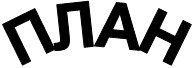 работы пришкольного летнего оздоровительного лагеря дневного пребывания «Кубанские зори»ПРИМЕЧАНИЕ: План работы дорабатывается в лагере, совместно с детьми. Название программы (форм работы) соответствуют тематике смены.Режим работы ЛДП «Кубанские зори»:8.00  – 8.20- сбор детей, зарядка, линейка9.00 – 9.30 -  завтрак9.30– 13.00 – работа по плану отрядов,  мероприятия лагеря, соревнования, конкурсы
13.00 -14.330 - обед13.30 -14.00 –свободное время, занятия по интересам.14.00 - уход домой.1Полное название программыПрограмма пришкольного оздоровительного лагеря с дневным пребыванием «Кубанские зори» 2Цель программыОрганизация отдыха и оздоровления учащихся школы в летний период.3Направление деятельностиСпортивно-патриотическоеВ программе предусмотрены оздоровительные, творческие, досуговые мероприятия, как теоретические, так и практические занятия. В центре всех мероприятий ребенок, его интересы, здоровье и безопасность4Краткое содержание программыПрограмма содержит: мероприятия, реализующие Программу; ожидаемые результаты и условия реализации; приложения.5Автор программыНачальник лагеря:Болотина Е.В.6Руководитель программыДиректор школы:Анченко Е.В.6Муниципальное образовательное учреждение, представившее программуМБОУ СОШ № 7 им. Кошевого Ф.А.7Адрес, телефон352022, Краснодарский край, Кущевский район, поселок Первомайский, ул.Советская, 138Место реализацииМБОУ СОШ № 7 им. Кошевого Ф.А.9Количество, возраст учащихся100  учащихся с 7 до 15 лет10Сроки проведения, количество сменИюнь 2022 года, 1 смена№ дняМероприятияОтветственный1-ый день «Здравствуйте, это мы! (прием детей)Линейка открытия. Праздник «Да здравствует, лагерь!»Знакомство с режимом дня и направлением деятельности лагеря.Вводный инструктаж по ПБ и ТБУчебная эвакуация.Оформление отрядной комнаты Подготовка визитки своего отрядаНачальник лагеря, воспитатели2 – й деньОрганизационная линейка, зарядкаДиагностика здоровья (вес и рост учащихся вначале смены).Игры на свежем воздухе.Беседа «История государственных символов России»Музыкальный час.Викторина «Знаешь ли ты историю России»Начальник лагеря, воспитатели3 – й деньОрганизационная линейка, зарядкаБеседа «А знаете ли вы государственный Гимн России?» Занятия в городе Мастеров  Подготовка отрядов к ярмарке талантов. Игры на свежем воздухеВыпуск отрядной газеты «Здравствуй, лето!»Начальник лагеря, воспитатели– й день1.Организационная линейка, зарядка2.Беседа «Первая медицинская помощь при травмах и ушибах».4.Инструктаж на тему: «Безопасность детей при проведении спортивных мероприятий».5. Турслет6.Беседа -  знакомство «Зачем нужны обелиски?»7.Экологическая акция (уборка территории  памятника)Начальник лагеря, воспитатели5 – й день1.Организационная линейка, зарядка2.Беседа «Доброе слово» (Цель: расширить у детей представление о семье, о мире)3. Работа творческих мастерских4. Фотовыставка «Моя семья».5. Круглый стол «Традиции и обычаи моей семьи»6. Операция «Чистота в нашей стране» (уборка территории)Начальник лагеря, воспитатели6-й день1.Организационная линейка, зарядка2. Театр- экспромт « Там, на неведомых дорожках» (по сказкам А.С.Пушкина)3. Игры на сплочение коллектива на свежем воздухе4. Художественный конкурс «Летняя открытка»Начальник лагеря, воспитатели7 – й деньОрганизационная линейка, зарядка«В мастерской лесных гномов» - изготовление поделок из природного материала«Я – патриот! С любовью к поселку родному»-экскурсия в музей КДЦ п. ПервомайскийКонкурс рисунков на асфальтеНачальник лагеря, воспитатели8 – й деньОрганизационная линейка, зарядка2.   «А в нашем лагере», выставка стенгазет3.Игровая программа4.«Землянам чистую планету» уборка территории ЛДП 5.    Мероприятие «Сохраним природу для себя!»Начальник лагеря, воспитатели9 – й день  1.   Организационная линейка, зарядка2.Беседа «Лакомств 100, а здоровье одно» (Цель познакомить детей с правилами питания)3.Спортивное состязание «Легкая атлетика  - королева спорта».4.   Просмотр 5.Конкурс рисунков «Я занимаюсь спортом»Начальник лагеря, воспитатели10 - й деньОрганизационная линейка, зарядкаБеседа «А что такое хорошо и что такое плохо?»Веселые стартыИнструктаж на тему: «Правила поведения детей во время  прогулок и походов»Начальник лагеря, воспитатели, вожатые11 – день Организационная линейка, зарядкаПодготовка к конкурсу красоты (из подручного материала)Конкурс красоты « Мисс и Мистер Страны Детства».Просмотр мультфильмов из серии «Моя страна – Россия»Начальник лагеря, воспитатели12 - й день1. Организационная линейка, зарядка2.Беседа «Россия-Родина моя» 3. Конкурс песен о Родине4. Конкурс рисунков «Пусть всегда будет солнце!»Начальник лагеря, воспитатели, вожатые.13 – й день Организационная линейка, зарядка Исследовательский маршрут «Моя малая родина» Игры на свежем воздухе. Конкурс  рисунков «Что значит Родина для тебя».Начальник лагеря, воспитатели14 – й деньОрганизационная линейка, зарядкаРусские народные игры.Игровое ассорти «Раз, два, три, четыре, пять - начинаем мы играть»Игра «Меткий стрелок» (дартс)Начальник лагеря, воспитатели15 – й деньОрганизационная линейка, зарядкаПросмотр м\ф «Азбука безопасности. Смешарики»Торжественная линейка закрытия смены.Начальник лагеря, воспитатели